                              ZAKLÁDÁNÍ STŘEDOVĚKÝCH MĚST               BESEDA S Mgr. PETREM CHLEBCEM                                                       7. 5. 2019Besedu o zakládání středověkých měst si pro žáky VII. B připravil Mgr. P. Chlebec, pracovník Městského muzea v Blatné. Beseda byla rozdělená do dvou částí. Nejprve prostřednictvím připravené prezentace seznámil žáky s tím, jak ve středověku probíhalo zakládání osad a měst, čím se lišila středověká vesnice od města nebo jak se ve středověkém městě žilo.Druhá část zaujala všechny žáky nejvíc. Ve hře na osadníky si mohli sami vyzkoušet, jak obtížné bylo středověké město založit či jaká nebezpečí ztrpčovala lidem život (požáry, dobývání, nemoci).Všem žákům se beseda velmi líbila, ale nejvíc asi vítěznému družstvu, které získalo za odměnu to, co bylo dostupné i ve středověku – jablka a hrušky.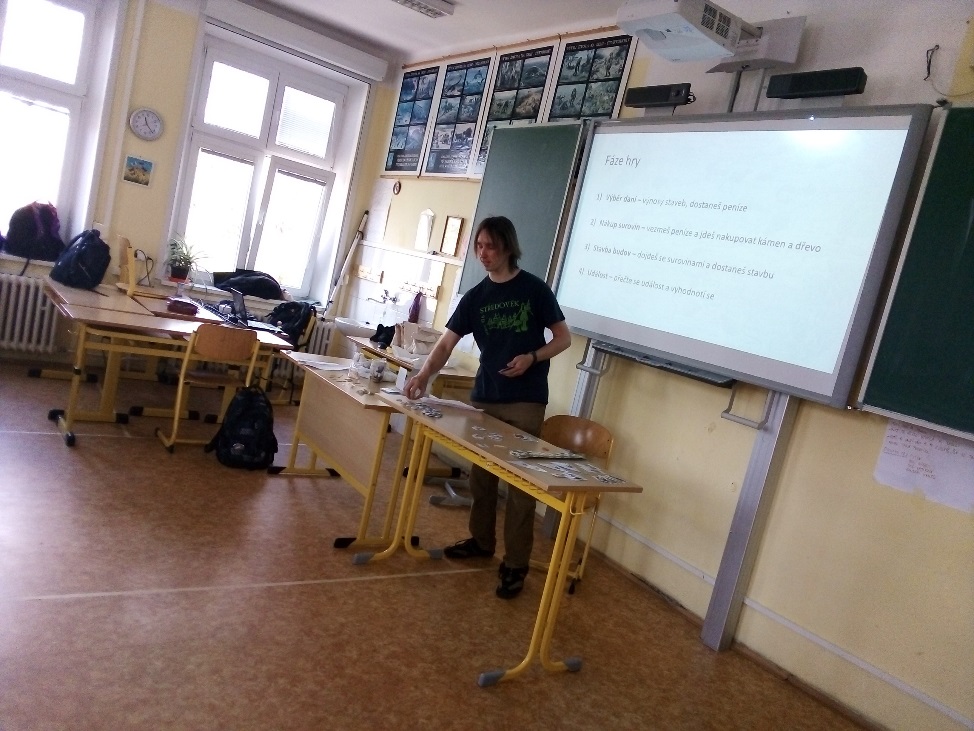 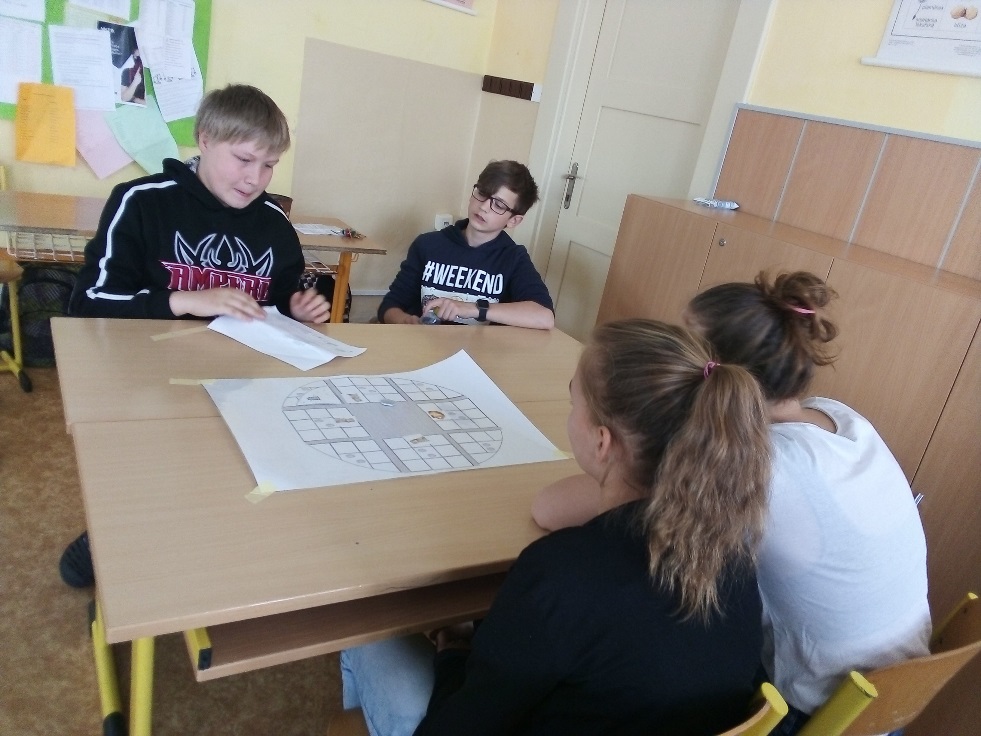 HODNOCENÍ BESEDY FORMOU DOTAZNÍKUBeseda se mi líbila, zaujala mě                                  21 žáků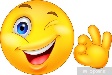 Beseda se mi nelíbila, nezaujala mě                           0 žáků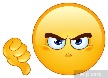 Co se mi nejvíc líbilo – hra                                        prezentaceCo jsem si zapamatoval/a – nic                                                  skoro vše                                                  rozdíl mezi městem a vesnicí                                                 jak to vypadalo ve středověkých městech a jak se v nich žilo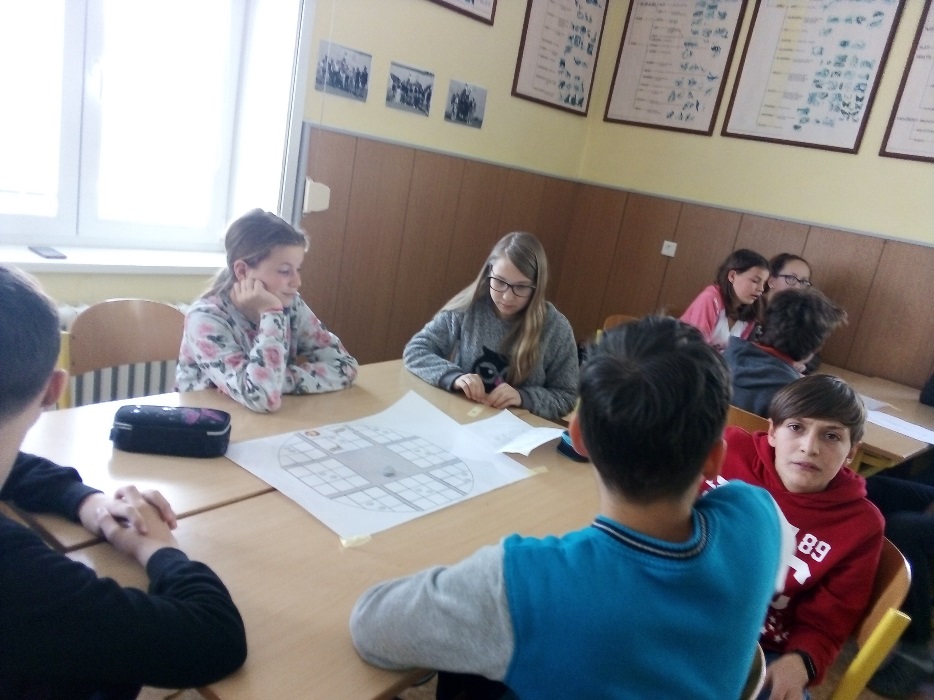 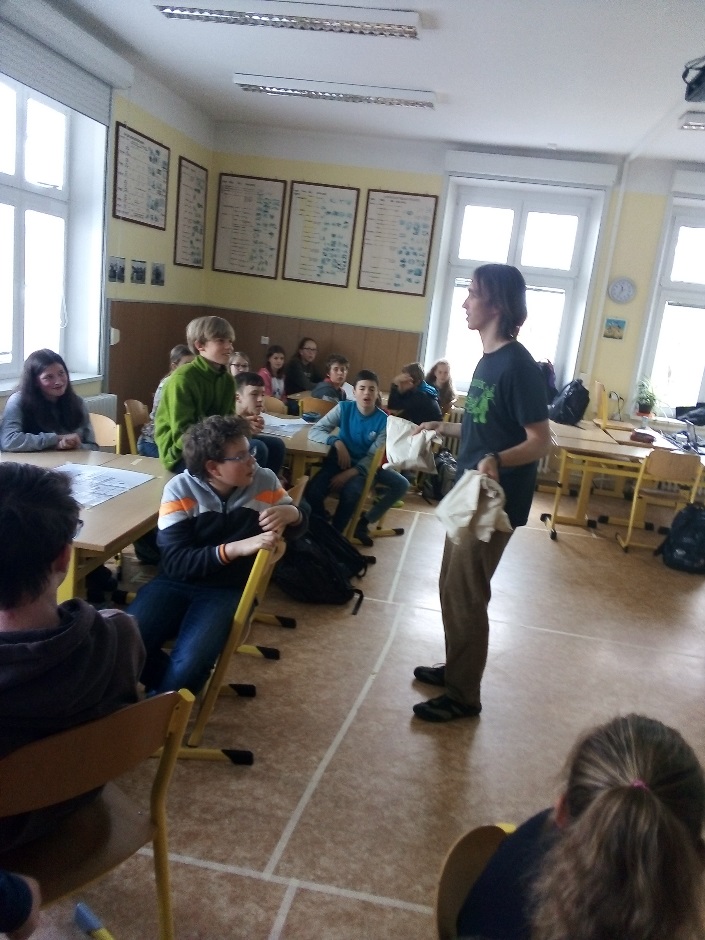  Zapsala Mgr. Hana Kubíková